Dobór Systemów VRVRaport projektuSzczegóły raportuProdukowany na:	2023-09-29Wersja aplikacji:	2023.9.27.1Szczegóły projektu Nazwa Projektu:	Wydział Elektryczny PiętraNazwa rozwiązania:	P3 i P5Nazwa klienta:	Klient:	Zapytanie - odniesienie:	Numer projektu:	1249555/1535227Dane wyjściowe oprogramowania VRV Xpress oparte są na oryginalnych tabelach wydajności Daikin, które odnoszą się do japońskiego standardu przemysłowego. Oprogramowanie VRV Xpress zapewnia wybór jednostek zewnętrznych i wewnętrznych o optymalnej wydajności, aby spełnić wymagania dotyczące chłodzenia i grzania.Lista materiałówSzczegóły jednostki wewnętrznejSpis skrótówSystem 02 P3 - RXYSCQ4TV1Dana wydajność przy określonych warunkach oraz współczynniku podłączenia ( 94)UwagiPod pojemnościSuma wymaganych wydajności dla jednostek wewnętrznych wynosi 9,5 kW dla chłodzenia. Jednak wybrana jednostka zewnętrzna posiada wydajność chłodniczą 9,3 kW (= -2,1%). Należy pamiętać, że niedowymiarowny system VRV może prowadzić do zmniejszenia odczucia poziomu komfortu, różnych poziomów hałasu lub zwiększonego zużycia.Zmniejszone obciążenie użytkoweSuma wymaganych wydalności jednostkek wewnętrznej wynosi 12,0 kW dla grzania. Jednak wybór jednostki zewnętrznej wykorzystuje obniżonej wartości obciążenia do ogrzewania 6,0 kW (= 50%). Należy pamiętać, że nierealistyczne redukcje systemów VRV mogą prowadzić do zmniejszenia poziomu komfortu, różnych poziomów hałasu lub zwiększonego zużycia systemów VRVPozycja jednostki zewnętrznej w odniesieniu do jednostki wewnętrznejJednostka zewnętrzna umieszczona 8,2 m nad jednostkami wewnętrznymi.Minimalna powierzchniaMinimalna powierzchnia pomieszczenia, aby osiągnąć limit toksyczności 8.00 m². Rozważana wysokość pomieszczenia: 2,5 m.  System 03 P5 - RXYSQ8TY1Dana wydajność przy określonych warunkach oraz współczynniku podłączenia ( 86)UwagiZmniejszone obciążenie użytkoweSuma wymaganych wydalności jednostkek wewnętrznej wynosi 21,6 kW dla grzania. Jednak wybór jednostki zewnętrznej wykorzystuje obniżonej wartości obciążenia do ogrzewania 10,8 kW (= 50%). Należy pamiętać, że nierealistyczne redukcje systemów VRV mogą prowadzić do zmniejszenia poziomu komfortu, różnych poziomów hałasu lub zwiększonego zużycia systemów VRVPozycja jednostki zewnętrznej w odniesieniu do jednostki wewnętrznejJednostka zewnętrzna umieszczona 1,4 m nad jednostkami wewnętrznymi.Minimalna powierzchniaMinimalna powierzchnia pomieszczenia, aby osiągnąć limit toksyczności 8.00 m². Rozważana wysokość pomieszczenia: 2,5 m.  Szczegóły jednostki zewnętrznejSpis skrótówDane zewnętrzneSound DataSeasonal EfficiencyPo więcej informacji kieruj się do: https://energylabel.daikin.eu/.Informacje o czynniku chłodniczymSystem (-y) zawierają fluorowane gazy cieplarniane.

Dodatkowa napełnienie chynnikiem chłodniczym dla zładu instalacji jest obliczane na podstawie podanych długości odcinków instalacji. Może się różnić od rzeczywistych długości rur zamontowanych na placu budowy, a zatem również z rzeczywistym dodatkowym napełnieniem i odpowiednikiem TCO2.
System 02 P3 - RXYSCQ4TV1Informacje o czynniku chłodniczym
System (-y) zawierają fluorowane gazy cieplarniane.

*) Dodatkowe napełnienie czynnikiem chłodniczym = 18,8 m (ø9,5 mm) × 0,059 + 13,4 m (ø6,4 mm) × 0,022 = 1,4kg

Dodatkowa napełnienie chynnikiem chłodniczym dla zładu instalacji jest obliczane na podstawie podanych długości odcinków instalacji. Może się różnić od rzeczywistych długości rur zamontowanych na placu budowy, a zatem również z rzeczywistym dodatkowym napełnieniem i odpowiednikiem TCO2.

UwagiWybrana wielkość jednostki zewnętrznej różni się od domyślnie proponowanej wielkości jednostki. Należy pamiętać, że może to doprowadzić do obniżenia poziomu komfortu, zwiększonego poziomu hałasu oraz szybszego zużycia jednostek. W przypadku wątpliwości skontaktuj się z opiekunem handlowym Daikin.pojemność rurOgraniczenia instalacjiSystem 03 P5 - RXYSQ8TY1Informacje o czynniku chłodniczym
System (-y) zawierają fluorowane gazy cieplarniane.

*) Dodatkowe napełnienie czynnikiem chłodniczym = 31,8 m (ø9,5 mm) × 0,059 + 5,4 m (ø6,4 mm) × 0,022 = 2,0kg

Dodatkowa napełnienie chynnikiem chłodniczym dla zładu instalacji jest obliczane na podstawie podanych długości odcinków instalacji. Może się różnić od rzeczywistych długości rur zamontowanych na placu budowy, a zatem również z rzeczywistym dodatkowym napełnieniem i odpowiednikiem TCO2.

pojemność rurOgraniczenia instalacjiInstalacjaOrurowanie System 02 P3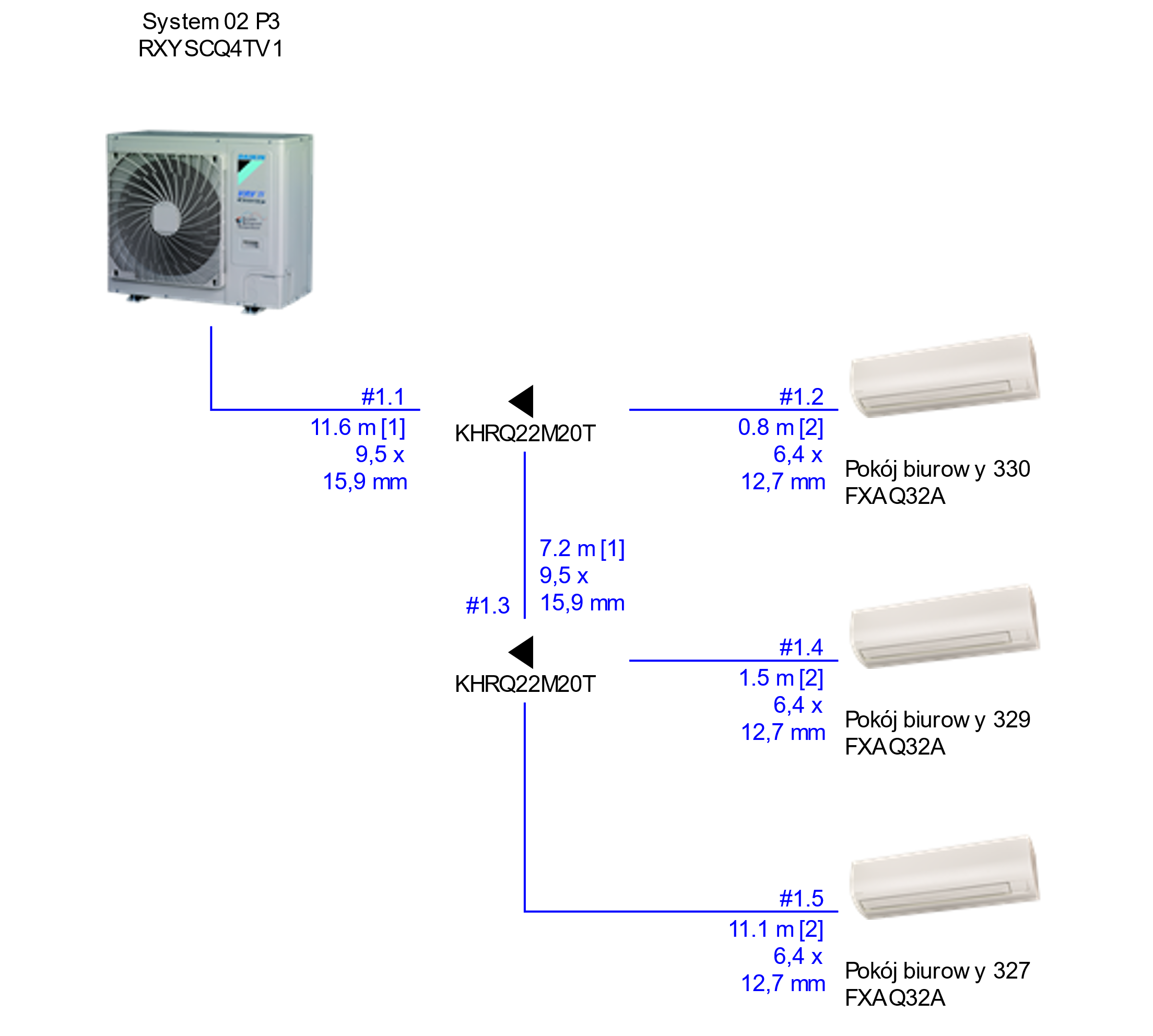 Orurowanie System 03 P5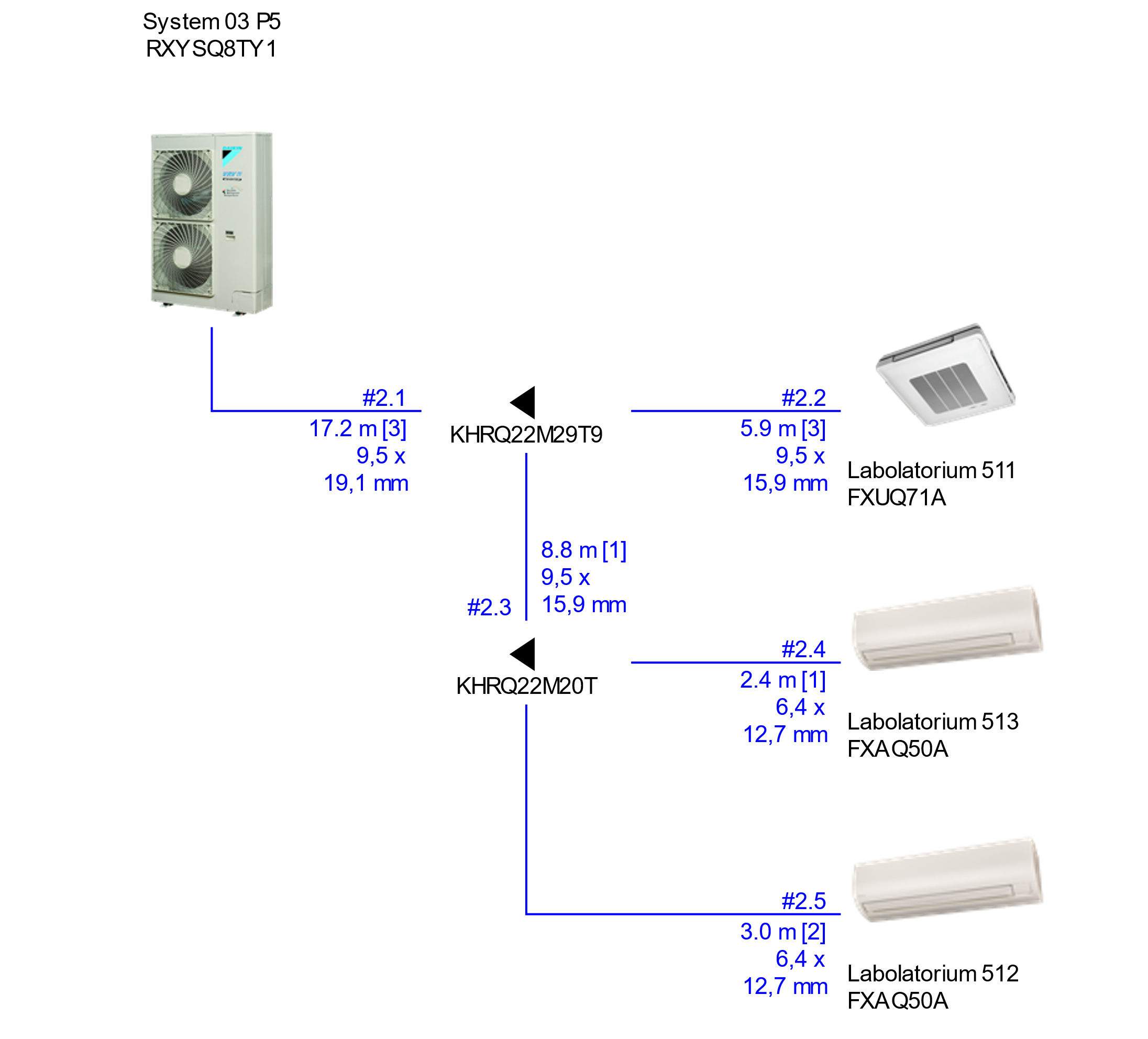 Schematy elektryczneOkablowanie System 02 P3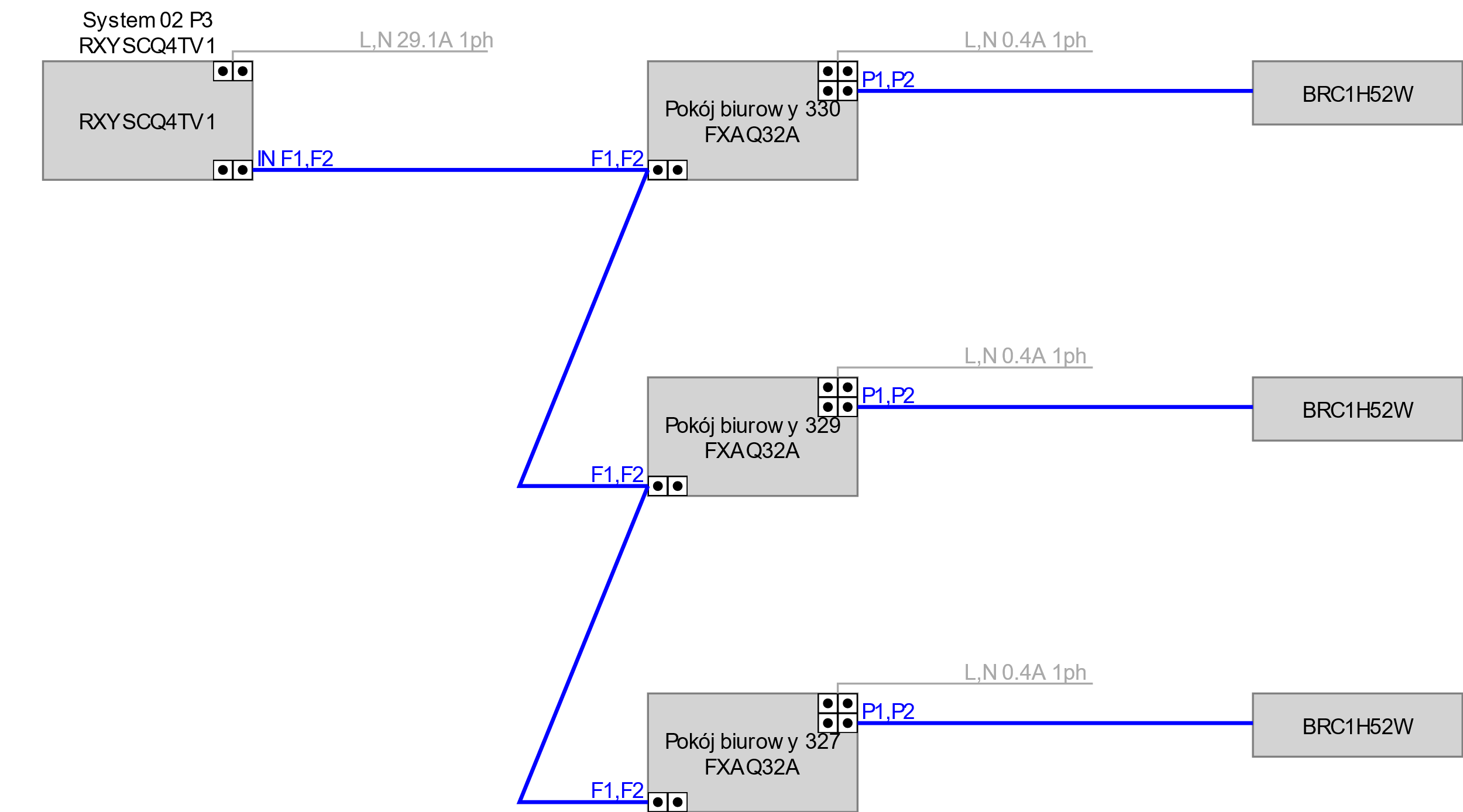 UwagiP1P2 =  OMY2x1,0mm2F1F2 IN transmission wiring, use 2-core wires of 0,75 to 1,25mm² size cables, with shield.F1F2 OUT transmission wiring, use 2-core wires of 0,75 to 1,25 mm² size cables, without shield, (but shielded cable can be used if required by local regulations and standards).

Note: The shield should only be earthed at outdoor unit side, not at the indoor units!Okablowanie System 03 P5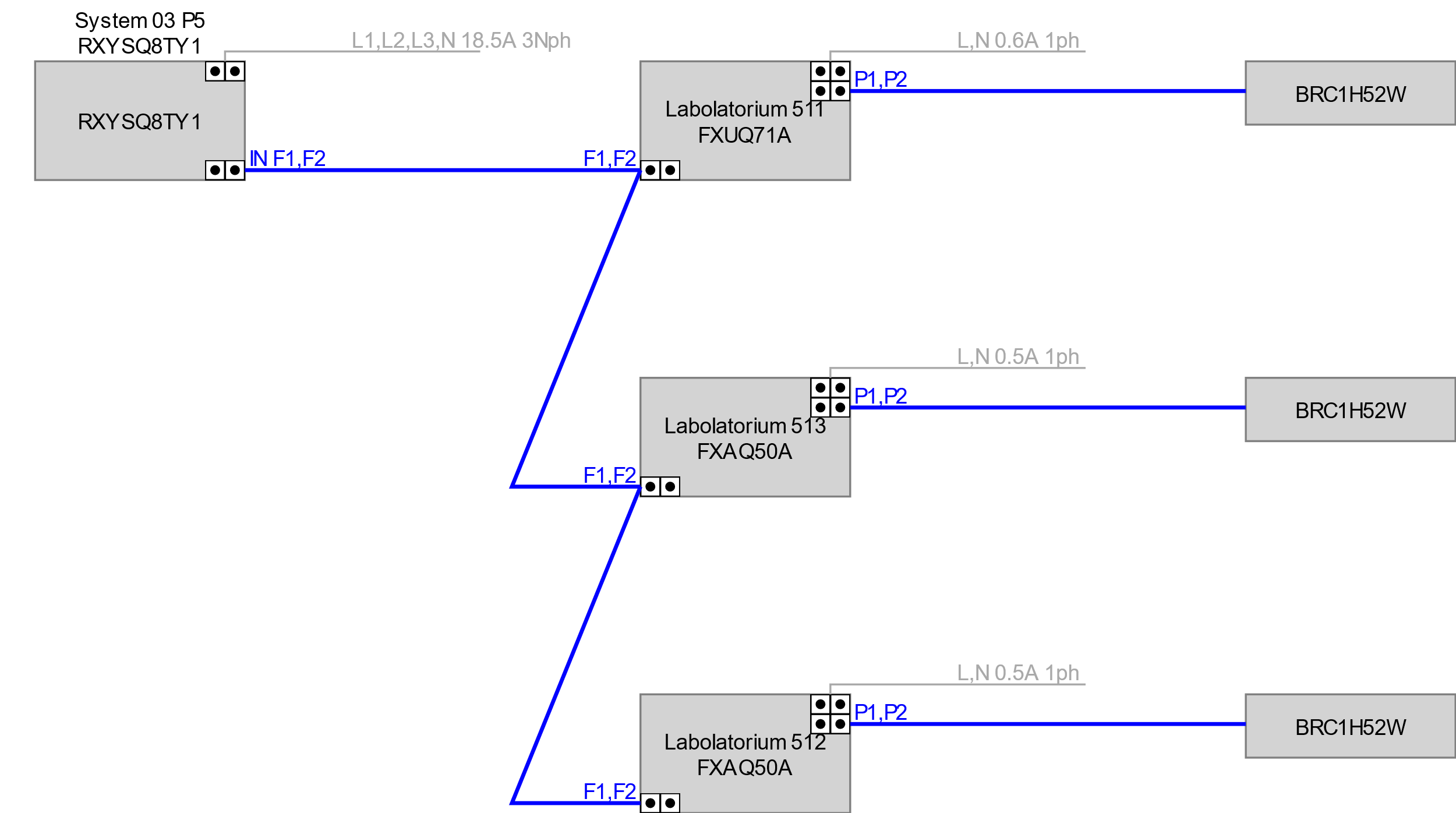 UwagiP1P2 =  OMY2x1,0mm2F1F2 IN/OUT transmission wiring, use 2-core wires of 0,75 to 1,25 mm² size cables, without shield (but shielded cable can be used if required by local regulations and standards).Note: The shield should only be earthed at outdoor unit side, not at the indoor units!Best PracticesWyłącznik prądowo-różnicowyFor better protection of installations against the risk of fire, power supply of indoor and outdoor units must be protected with a Residual Current Circuit Breaker. For protection against fire, we recommend a sensitivity of 300mA. The selected RCCB should be of the type B, suitable for inverter devices and indicated by the symbols here below. Further electrical characteristics of the RCCB must be selected in accordance with local regulation.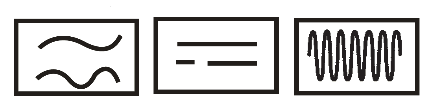 For a complete list of all required safety precautions, warnings and attention points, please consult the “general safety precautions manual” delivered with the unit.Building detailsFloorsModelIlośćOpisRXYSCQ4TV11RXYSCQ-TV1 (VRV IV Mini Compact)RXYSQ8TY11RXYSQ-TY1 (VRV IV Mini Large 3 phase)FXAQ32A3FXAQ-A - Wall mounted unitFXAQ50A2FXAQ-A - Wall mounted unitFXUQ71A1FXUQ-A - 4-way blow ceiling suspended unitKHRQ22M20T3Zestaw trójników RefnetKHRQ22M29T91Zestaw trójników RefnetBRC1H52W6Remote controller (white)OrurowanieCieczSsawnaŁącznieOrurowaniemmm6,4mm18,80,018,89,5mm50,70,050,712,7mm0,018,818,815,9mm0,033,533,519,1mm0,017,217,2SkrótOpisNazwaNazwa urządzeniaFCUNazwa modelu urządzeniaTmp CWarunki wewnętrzne w trybie chłodzeniaRq TCWymagana wydajność całkowita mocy chłodniczejmax TCDostępna całkowita wydajność chłodniczaRq SCWymagana wydajność jawna mocy chłodniczejTevapTemperatura parowania na starcie wężownicy jed.wewnętrznejmax SCDostępna wydajność jawna dla chłodzeniaPICPower input in cooling mode @ 50HzTmp HTemperatura w pomieszczeniu w trybie ogrzewaniaRq HCWymagana moc grzewczamax HCDostępna moc grzewcza PIHPower input in heating mode @ 50HzDźwiękPoziom ciśnienia akustycznego niski i wysokiPSZasilanie (napięcie i fazy)MCAMinimalny prąd pracyMFAMaksymalna ochrona nadprądowaSxWxGSzerokość x Wysokość x Głębokość WagaCiężar urządzeniaNazwaFCUChłodzenieChłodzenieChłodzenieChłodzenieChłodzenieChłodzenieChłodzenieNazwaFCUTmp CRq TCmax TCRq SCTevapmax SCPICNazwaFCU°C
(DBT/RH)kWkWkW°CkWkWPokój biurowy 330FXAQ32A24,0/50%n/a3,2n/a6,02,40,030Pokój biurowy 329FXAQ32A24,0/50%n/a3,2n/a6,02,40,030Pokój biurowy 327FXAQ32A24,0/50%n/a3,2n/a6,02,40,0300,0NazwaFCUOgrzewanieOgrzewanieOgrzewanieOgrzewanieNazwaFCUTmp HRq HCmax HCPIHNazwaFCU°CkWkWkWPokój biurowy 330FXAQ32A20,0n/a4,00,040Pokój biurowy 329FXAQ32A20,0n/a4,00,040Pokój biurowy 327FXAQ32A20,0n/a4,00,040n/aNazwaFCUPokójDźwiękPSMCAMFASxWxGWagaNazwaFCUPokójdBAPSAMFAmmkgPokój biurowy 330FXAQ32A29 - 38230V 1ph0,4Factory Std795 x 290 x 26612,0Pokój biurowy 329FXAQ32A29 - 38230V 1ph0,4Factory Std795 x 290 x 26612,0Pokój biurowy 327FXAQ32A29 - 38230V 1ph0,4Factory Std795 x 290 x 26612,0NazwaFCUChłodzenieChłodzenieChłodzenieChłodzenieChłodzenieChłodzenieChłodzenieNazwaFCUTmp CRq TCmax TCRq SCTevapmax SCPICNazwaFCU°C
(DBT/RH)kWkWkW°CkWkWLabolatorium 511FXUQ71A24,0/50%n/a7,0n/a6,05,40,090Labolatorium 513FXAQ50A24,0/50%n/a4,9n/a6,03,80,030Labolatorium 512FXAQ50A24,0/50%n/a4,9n/a6,03,80,0300,0NazwaFCUOgrzewanieOgrzewanieOgrzewanieOgrzewanieNazwaFCUTmp HRq HCmax HCPIHNazwaFCU°CkWkWkWLabolatorium 511FXUQ71A20,0n/a9,00,073Labolatorium 513FXAQ50A20,0n/a6,30,040Labolatorium 512FXAQ50A20,0n/a6,30,040n/aNazwaFCUPokójDźwiękPSMCAMFASxWxGWagaNazwaFCUPokójdBAPSAMFAmmkgLabolatorium 511FXUQ71A36 - 40230V 1ph0,6Factory Std950 x 198 x 95026,0Labolatorium 513FXAQ50A36 - 41230V 1ph0,5Factory Std1 050 x 290 x 26915,0Labolatorium 512FXAQ50A36 - 41230V 1ph0,5Factory Std1 050 x 290 x 26915,0SkrótOpisNazwaNazwa urządzeniaModelNazwa modelu urządzenie  ▼Zoptymalizowany dobór: dobrane mniejsze jednostki zewnętrzne niż standardowo proponowaneCRWspółczynnik podłączenia Tmp C Warunki zewnętrzne w trybie chłodzeniaWFRPrzepływ wody na pojedyńczy moduł jednostki zewnętrznejCCDostępna moc chłodzeniaRq CCWymagana wydajność chłodniczaPICPobór mocy elektrycznej w trybie chłodzeniaInCTemperatura wody na wlocie w trybie chłodzeniaOutCTemperatura wody na wylocie w trybie chłodzeniaTmp HWarunki zewnętrzne w trybie grzania (temp. suchego termometru / RH)HCDostępna moc grzewcza (zintegrowana wydajność grzewcza)Rq HCWymagana moc grzewczaPIHPobór mocy elektrycznej w trybie ogrzewaniaInHTemperatura wody na wlocie w trybie grzaniaOutHTemperatura wody na wylocie w trybie grzaniaRurociągi Największa odległość od jednostki wewnętrznej do jednostki zewnętrznejBse RefrFabryczne napełnienie czynnikiem chłodniczym (16.4ft rzeczywista długość przewodów) bez dodatkowych ilości czynnika chłodniczego z tytułu zładu w instalacji. W celu obliczenia dodatkowej ilości czynnika chłodniczego odnieś się do wytycznych w instrukcji montażu.ex RefrDodatkowe napełnienie czynnikiem chłodniczymPSZasilanie (napięcie i fazy)MCAMinimalny prąd pracyMFAMaksymalna ochrona nadprądowaFLAFan Motor InputRLANominal Running AmpsSxWxGSzerokość x Wysokość x Głębokość WagaCiężar urządzeniaEERWartość EER w warunkach nominalnychEER2EER2 value at nominal conditionIEERWartość IEER w warunkach nominalnychCOP47wartość COP w warunkach nominalnych i w temperaturze otoczenia 8°CCOP17wartość COP w warunkach nominalnych i w temperaturze otoczenia -8°CNazwaModelCRChłodzenieChłodzenieChłodzenieOgrzewanieOgrzewanieOgrzewanieRurociągiNazwaModelCRTmp C CCRq CCTmp HHCRq HCRurociągiNazwaModel%°CkWkW°C
(DBT/RH)kWkWmSystem 02 P3RXYSCQ4TV1▼93,835,09,39,5-19,7/100%7,36,031,8System 03 P5RXYSQ8TY185,535,017,916,7-19,7/100%13,910,831,7NazwaModelPSMCAMFARLAFLASxWxGWagaNazwaModelPSAAAAmmkgSystem 02 P3RXYSCQ4TV1230V 1ph29,132,019,00,6940 x 823 x 46089,0System 03 P5RXYSQ8TY1400V 3Nph18,525,09,6940 x 1 430 x 320144,0NazwaModelSound PowerSound PowerSound PressureSound PressureNazwaModelChłodzenieOgrzewanieChłodzenieOgrzewanieNazwaModeldBAdBAdBAdBASystem 02 P3RXYSCQ4TV168-51-System 03 P5RXYSQ8TY173-55-NazwaModelηs,h grzanieηs,c chłodzenieSCOPSEERCSPFNazwaModel%%SCOPSEERCSPFSystem 02 P3RXYSCQ4TV1182,3322,84,608,10-System 03 P5RXYSQ8TY1165,8247,34,206,30-NazwaModelRodzaj czynnika chłodniczegoGWPPodstawowe napełnieniekgDodatkowe napełnieniekgTotal refrigerant chargekgTotal CO2 equivalent
tonnesSystem 02 P3RXYSCQ4TV1R410A2087.53,701,415,1110.66System 03 P5RXYSQ8TY1R410A2087.55,502,007,5015.65ModelIlośćOpisRXYSCQ4TV11RXYSCQ-TV1 (VRV IV Mini Compact)FXAQ32A3FXAQ-A - Wall mounted unitKHRQ22M20T2Zestaw trójników RefnetBRC1H52W3Remote controller (white)OrurowanieCieczSsawnaŁącznieOrurowaniemmm6,4mm13,40,013,49,5mm18,80,018,812,7mm0,013,413,415,9mm0,018,818,8Rodzaj czynnika chłodniczegoGWP Podstawowe napełnieniekgDodatkowe napełnieniekgTotal refrigerant chargekgTotal CO2 equivalent
tonnesR410A2087.53,701,41*) 5,1110.66Maksymalny Index PodłączeńŚrednice149.99,5mmx15,9mm199.99,5mmx19,1mm289.99,5mmx22,2mm419.912,7mmx28,6mm639.915,9mmx28,6mm919.919,1mmx34,9mm> 919.919,1mmx41,3mmGłówna rura zwiększona9,5mmx19,1mmOpisWartośćMaksymalna długość całkowita300,0mCałkowita długość instalacji rurowej70,0mNajdłuższy rzeczywisty odcinek (długość równoważna)90,0mMaksymalna długość rury głównej (wymagane jest zwiększenie średnicy jeśli max. długość została przekroczona)-Maksymalna długość od pierwszego trójnika do jednostki wewnętrznej (zwiększenie średnic rur pośrednich jest wymagane w przypadku dłuższej instalacji)40,0mMaksymalna długość od pierwszego trójnika do jednostki wewnętrznej40,0mMaksymalna długość od jednostki wewnętrznej do najbliższego trójnika40,0mMaksymalna różnica długości pomiędzy najdłuższym i najkrótszym obiegiem instalacji do jednostek wewnętrznych 40,0mMaksymalna różnica wysokości, gdy jednostka zewnętrzna znajduje się poniżej jednostek wewnętrznych30,0mMinimalny współczynnik podłączenia, jednostka zewnętrzna znajduje się poniżej jednostek wewnętrznych-Maksymalna różnica wysokości pomiędzy jednostką zewnętrzną, a jednostkami wewnętrznymi. Jed. zewnętrzna znjduje się powyżej jed.wewnętrznych. 30,0mMinimalny współczynnik podłączenia, jednostka zewnętrzna znajduje się powyżej jednostek wewnętrznych-Maksymalna różnica wysokości w trybie chłodzenia technicznego (praca całoroczna), jednostka zewnętrzna znajduje się poniżej jednostek wewnętrznych30,0mMaksymalna różnica wysokości w trybie chłodzenia technicznego (praca całoroczna), jednostka zewnętrzna znajdujesię powyżej jednostek wewnętrznych30,0mMaksymalna różnica wysokości pomiędzy jednostkami wewnętrznymi15,0mZakres dla wskaźnika połączenia50,0% - 130,0%Średnice rur instalacji freonowej9,5mm (ciecz) x 19,1mm (gaz)Maksymalna długość równoważna od skrzynki BP lub jednostki wewnętrznej VRV do trójnika/REFNET (w przypadku przekroczenia max długości wymagane jest zwiększenie średnic odcinków pośrednich instalacji) -Maksymalna długość równoważna od skrzynki BP lub jednostki wewnętrznej VRV do trójnika (REFNET)40,0mMaksymalna rzeczywista długość między CM i HM-Maksymalna różnica wysokości pomiędzy CM i HM-ModelIlośćOpisRXYSQ8TY11RXYSQ-TY1 (VRV IV Mini Large 3 phase)FXAQ50A2FXAQ-A - Wall mounted unitFXUQ71A1FXUQ-A - 4-way blow ceiling suspended unitKHRQ22M20T1Zestaw trójników RefnetKHRQ22M29T91Zestaw trójników RefnetBRC1H52W3Remote controller (white)OrurowanieCieczSsawnaŁącznieOrurowaniemmm6,4mm5,40,05,49,5mm31,80,031,812,7mm0,05,45,415,9mm0,014,614,619,1mm0,017,217,2Rodzaj czynnika chłodniczegoGWP Podstawowe napełnieniekgDodatkowe napełnieniekgTotal refrigerant chargekgTotal CO2 equivalent
tonnesR410A2087.55,502,00*) 7,5015.65Maksymalny Index PodłączeńŚrednice149.99,5mmx15,9mm199.99,5mmx19,1mm289.99,5mmx22,2mm419.912,7mmx28,6mm639.915,9mmx28,6mm919.919,1mmx34,9mm> 919.919,1mmx41,3mmGłówna rura zwiększona12,7mmx22,2mmOpisWartośćMaksymalna długość całkowita300,0mCałkowita długość instalacji rurowej100,0mNajdłuższy rzeczywisty odcinek (długość równoważna)130,0mMaksymalna długość rury głównej (wymagane jest zwiększenie średnicy jeśli max. długość została przekroczona)-Maksymalna długość od pierwszego trójnika do jednostki wewnętrznej (zwiększenie średnic rur pośrednich jest wymagane w przypadku dłuższej instalacji)40,0mMaksymalna długość od pierwszego trójnika do jednostki wewnętrznej40,0mMaksymalna długość od jednostki wewnętrznej do najbliższego trójnika40,0mMaksymalna różnica długości pomiędzy najdłuższym i najkrótszym obiegiem instalacji do jednostek wewnętrznych 40,0mMaksymalna różnica wysokości, gdy jednostka zewnętrzna znajduje się poniżej jednostek wewnętrznych40,0mMinimalny współczynnik podłączenia, jednostka zewnętrzna znajduje się poniżej jednostek wewnętrznych-Maksymalna różnica wysokości pomiędzy jednostką zewnętrzną, a jednostkami wewnętrznymi. Jed. zewnętrzna znjduje się powyżej jed.wewnętrznych. 50,0mMinimalny współczynnik podłączenia, jednostka zewnętrzna znajduje się powyżej jednostek wewnętrznych-Maksymalna różnica wysokości w trybie chłodzenia technicznego (praca całoroczna), jednostka zewnętrzna znajduje się poniżej jednostek wewnętrznych40,0mMaksymalna różnica wysokości w trybie chłodzenia technicznego (praca całoroczna), jednostka zewnętrzna znajdujesię powyżej jednostek wewnętrznych50,0mMaksymalna różnica wysokości pomiędzy jednostkami wewnętrznymi15,0mZakres dla wskaźnika połączenia50,0% - 130,0%Średnice rur instalacji freonowej12,7mm (ciecz) x 22,2mm (gaz)Maksymalna długość równoważna od skrzynki BP lub jednostki wewnętrznej VRV do trójnika/REFNET (w przypadku przekroczenia max długości wymagane jest zwiększenie średnic odcinków pośrednich instalacji) -Maksymalna długość równoważna od skrzynki BP lub jednostki wewnętrznej VRV do trójnika (REFNET)40,0mMaksymalna rzeczywista długość między CM i HM-Maksymalna różnica wysokości pomiędzy CM i HM-#NameHeightsHeightsHeightsHeightsHeights#NameFloor (A)Room (B)Pipe run (C)False ceiling (D)False floor (E)#Namemmmmm3Dach0,02P53,53,12,92,81P43,53,12,92,80P33,53,12,92,8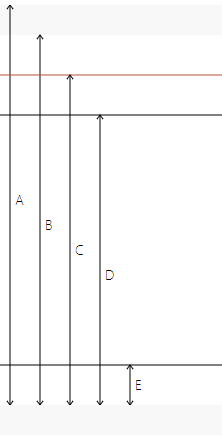 